Przedmiot: Przysposobienie do pracy.Temat: . Wykonujemy „kosmiczne roboty” -  zabawki z materiałów odpadowych np. z butelek po napojach, płynach.W dniu dzisiejszym wykonamy sobie zabawkę „kosmiczny robot” ze zużytych butelek po płynach, zakrętek. Do wykonania pracy potrzebne nam będą:Zużyte butelki z tworzywa sztucznego po napojach o pojemności 0,5 litra. Zużytą butelkę można pozyskać od sąsiadów, znajomych, rodziny lub oczywiście wykorzystać własną po wypitej wodzie, napoju.Zakrętki w różnym kolorze.Opaski znajdujące się na butelce pod zakrętkami.Kawałek sznurka.Klej uniwersalny, lub klej do tworzyw sztucznych, lub klej do klejenia na gorąco.Wykonanie pracy polega na odcięciu części butelki z gwintem do zakręcania. . Następnie za pomocą kleju łączymy odcięte części butelki z zakrętkami tak jak na zdjęciu. Przeciągamy sznurek przez „ręce” oraz tułów robota tak aby na końcach przywiązać opaski jako „dłonie”. Często spoglądajcie na zdjęcie podczas wykonywania pracy. Oczywiście zdjęcie wykonanej pracy umieśćcie na naszej grupie lub wyślijcie na adres walkaron@wp.pl. Miłej pracy. Pozdrawiam.Na kolejnej stronie macie zdjęcie wykonanej zabawki.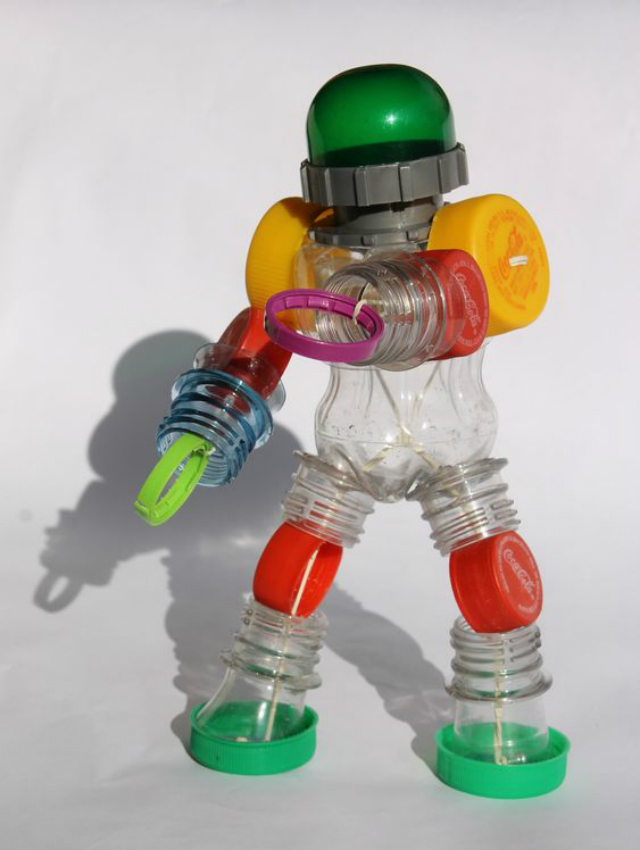 